Математика16 апреляКлассная работа№2 (в тетради)СДЕЛАЙ РИСУНОК! ВМЕСТО 18 ЛУКОВИЦ 12!!!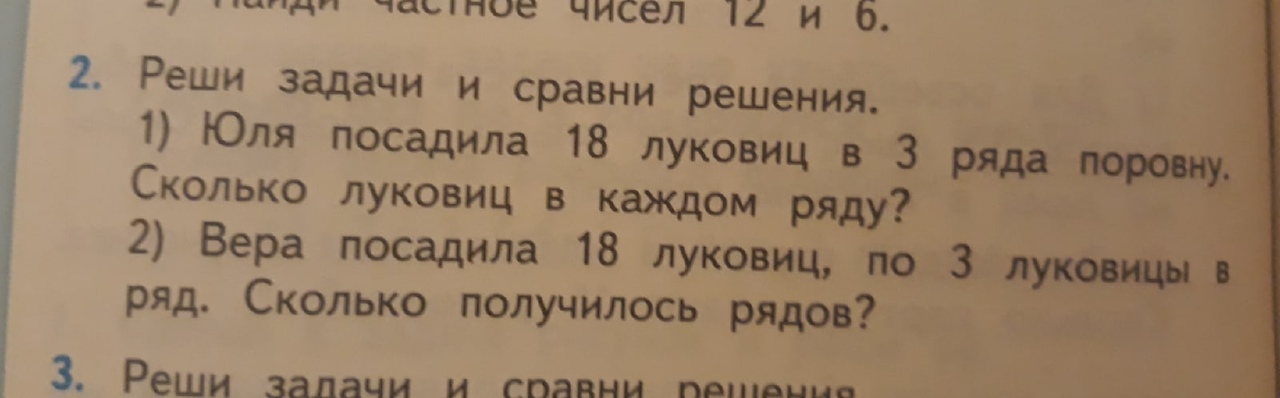 №3 (В тетради)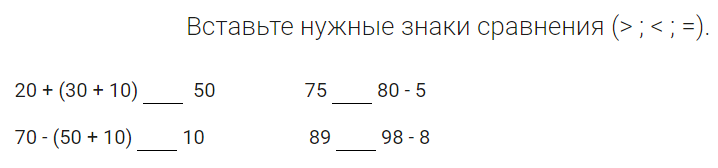 ЧЕТВЕРГЧЕТВЕРГЧЕТВЕРГЧЕТВЕРГЧЕТВЕРГ№ПредметТема урокаМатериалДомашнее задание1Литературное чтениеВ. Берестов «Знакомый», «Путешественники». И. Токмакова «Сплим», «В чудной стране»Видео урокаhttps://resh.edu.ru/subject/lesson/4264/start/187523/Учебник стр. 153 подготовить выразительное чтение. Записать голосовое сообщение и отправить кл. рук. в ватс ап2АФКСайт РЭШ3Англ. Язhttps://puzzle-english.com/video/dance

1. Перейти по ссылке.
2. В левом нижнем углу под видео включить русские субтитры.
3. Просмотреть видео с русскими субтитрам.
4. Прочитать слова под видео, нажимая на значок «динамик», слушать и повторять каждое слово несколько раз.
5. Выключить русские субтитры, включить английские «EN”.
6. Просмотреть видео 3 раза.
7. Начать задание (большая жёлтая кнопка внизу).
8. Собрать 20 предложений.Сделать скриншот или любой снимок экрана, прислать мне, подписав, чьё это задание, на +79193773311 в WhatsApp, на электронную почту 79193773311@mail.ru 4МатематикаНазвание чисел при деленииВидео урокаhttps://resh.edu.ru/subject/lesson/4303/start/213460/задания см. ниже табл.На сайте учи.ру появятся задания (задание на 1 день доступно!)5Групповое занятие с логопедомДополнительный файл PDF на почтеСделать задание до следующего четверга